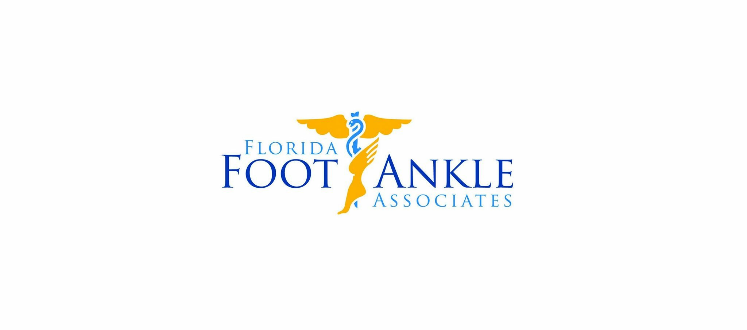 EL DIA DE HOY:________________________________MEDICO PRIMARIO:____________________________TELEFONO MEDICO PRIMARIO: ___________________REFERIDO POR:________________________________INFORMACION DEL PACIENTENOMBRE: ___________________________ APELLIDO:_____________________________ MI:____SEGURO SOCIAL #: ____________________ FECHA DE NACIMENTO: __________________ SEX: M       FDIRECCION: _________________________________________________ CIUDAD: __________________ESTADO: ______ CODIGO POSTAL:_________ CORREO ELECTRONICO:____________________________CELL PH:____________________ HOME PH:____________________ WORK PH:____________________ESTADO CIVIL: SOLTERO /CASADO / DIVORCIADO / APARTADO / VIUDOESTADO DE EMPLEO: EMPLEADO / ESTUDIANTE / RETIRADOINFORMACION DE SEGUROSEGURO PRIMARIO: _____________________________________ TIPO DE PLAN: __________________POLITICA: _________________________________   GRUPO:________________________RELACION DEL PACIENTE AL SEGURADO PRINCIPAL:       EL MISMO        CONYUGUE        HIJO        OTROSEGURO SECUNDARIO: ___________________________________ TIPO DE PLAN:__________________POLITICA: _________________________________   GRUPO:________________________RELACION DEL PACIENTE AL SEGURADO PRINCIPAL:       EL MISMO        CONYUGUE        HIJO        OTROEN CASO DE EMERGENCIANOMBRE DE CONTACTO DE EMERGENCIA: _______________________________ RELACION: _________CELLULAR TELEFONO:  _____________________________ TELEFONO: ___________________________LA INFORMACION ANTERIOR ES FIEL A LO MEJOR DE MI CONOCIMIENTO.FIRMA DEL PACIENTE/REPRESENTANTE:__________________________________  FECHA:___________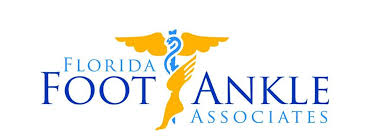 HIPAA FORMULARIO DE CONSENTIMIENTO DEL PACIENTELa Ley de Portabilidad y Responsabilidad del Seguro Médico de 1996 (HIPAA, por sus siglas en inglés) es una ley federal establecida para crear un estándar nacional de protección de la información de salud del paciente sin el consentimiento o el conocimiento del paciente. Como práctica certificada, estamos obligados a cumplir con las leyes HIPPA.Tiene derecho a solicitar cómo se restringe su información de salud cuando se usa o divulga para tratamiento, pago y otras operaciones de atención médica. Como práctica, no estamos obligados a seguir esta restricción, pero a menos que sea necesario, la información será restringida.Al firmar este formulario, usted acepta el uso y la divulgación de su información de salud para el tratamiento, pago y otras operaciones de atención médica. Tiene derecho a revocar este consentimiento, por escrito, firmado por usted. Sin embargo, la revocación no afectará a la información que ya haya sido divulgada en base al consentimiento previo.El paciente entiende que:• La información de salud protegida puede ser divulgada o utilizada para tratamientos, pagos u operaciones de atención médica.• El paciente tiene derecho a restringir los usos de su información de salud, pero la práctica no tiene que cumplir con esas restricciones.• El paciente puede revocar este consentimiento por escrito en cualquier momento y entonces cesarán todas las divulgaciones futuras._________________________ 				______________Firma del paciente/Gardian legal					Fecha_________________________				______________Nombre Impresso						    Relacion, Si no el pactienteHISTORIA PERSONAL DE SALUDNOMBRE:_________________________________________ EL DIA DE HOY:___________________________MEDICO PRIMARIO:____________________________ FECHA DEL ULTIMO EXAMEN FISICO:______________QUEJA PRINCIPAL:_____________________________________________________________________TALLA DE ZAPATO:__________________ ALTURA:___________________ PESO:___________________ULTIMO HISTORIAL MEDICO ___DIABETES: TIPO 1___ TIPO 2____				___TRASTORNOS DE SANGRE ___ASMA							___TUBERCULOSIS ___CIRCULACION POBRE					___ENFERMEDAD RENAL ___VENAS VARICOSAS				                               ___DIALLSIS ___ULCERAS DE PIE   					               ___ULCERAS DE ESTOMAGO ___PROBLEMAS DE CORAZON					___ANEMIA ___HIPERTENSION ARTERIAL					___CALAMBRES: DAY____ NIGHT____ ___DESRAME CEREBRAL						___COLORES DE CABEZA/MIGRANAS ___SIATICA							___CANCER  ___NERVIOSISMO/ ANSIEDAD					___GOTA ___OSTEOARTRITIS						___DEPRESION ___PROBLEMAS REUMATOLOGICOS				___POLIO ___SIDA							___PROBLEMAS CON CICATIZACION ___HEPATITIS B						               ___LUPUS ___ESCLERODERMIA						___CEGUERA/RETINOPATIA								___HEPATITIS CESTA EMBARAZADA? _____________TIENE PROBLEMAS DE COAGULACION? ____________________UTILIZA TABACO? SI ___   NO___		CIGARRILLOS____ CHEW____ CIGARS____ PIPE____INTERVENCIONES QUIRURUCAS1.____________________________________________________________DATE:___________________2.____________________________________________________________DATE:___________________3.____________________________________________________________DATE:___________________4.____________________________________________________________DATE:___________________5.____________________________________________________________DATE:___________________6.____________________________________________________________DATE:___________________OTROS HOSPITILACIONES1.____________________________________________________________DATE:___________________2.____________________________________________________________DATE:___________________3.____________________________________________________________DATE:___________________HA TENIDO LESIONES EN LOS PIES, LOS TOBILLOS, PIERNAS O ESPALDA? SI ____ NO____LISTA DE MEDICAMENTOSNOMBRE DE LAS MEDICINAS:			DOSIS:				FRECUENCIA:_____________________________________          _________________		_________________________________________________________          _________________		_________________________________________________________          _________________		_________________________________________________________          _________________		_________________________________________________________          _________________		_________________________________________________________          _________________		__________________________ NO SOY ALERGICA A CUAQUIER MEDICAMENTO QUE YO SEPA.YO SOY ALERGICO A LA SIGUIENTE:_____ ASPIRINA				_____ CINTA/ ADHESIVOS EN LA PIEL_____ CODEINA				_____ MATERIALES DE SUTURA_____ NOVOCAIN			_____ YODO_____ VICODIN				_____ DROGAS SULFA_____ PENICILLNA			_____ ANTIHISTAMINICOS_____ CIPRO				_____TETRACICLINA_____ TRANQUILLZANTES		_____ OTROS:___________________________________________OTROS PROBLEMAS_____ CUELLO				_____ ESPALDA			_____PESO_____ OIDOS				_____ INTESTINAL		_____NIVEL DE ENERGIA_____ NARIZ				_____ VEJIGA			_____ CAPACIDAD DE DORMIR_____GARGANTA			_____ INTESTINO		_____ OTRO DOLOR/MALESTAR_____ PULMONES			_____ CIRCULACIONACUERDO CON LA ASEGURANZA: YO, PERSONA QUE FIRMA, CERTIFICO QUE ESTOY CUBIERTO POR EL PLAN MEDICO ANTES MECIONADO Y ASIGNO A FLORIDA FOOT AND ANKLE ASSOCIATES LLC TODOS LOS BENEFICIOS DE MI SEGURO MEDICO QUE ME SEAN RENDIDOS. AUTORIZO AL DOCTOR A RELEVAR TODA LA INFORMACION NECESARIA PARA ASEGURAR LOS PAGOS DE MIS BENEFICIOS, ASI COMO UTILIZAR MI FIRMA EN TODO LO RELACIONADO EN ESTE.AUTORIZACION PARA MEDICARE: ESTOY DE ACUERDO CON QUE MEDICARE PAGUE LOS BENEFICIOS POR LOS SERVICIOS QUE ME SEAN RENDIDOS A CENTRAL FLORIDA FOOT AND ANKLE ASSOICATES CENTER. AUTORIZO A HEALTH CARE FINANCING Y SUS AGENTES A OBTENER CUALQUIER INFORMACION NECE SARIA PARA PAGAR LA RECLAMACION. SI HUBIERA OTRA ASEGURANZA INDICADA EN EL PUNTO 9 DE LA FORM HCFA-1500, O CUALQUIEROTRA FORMA DE RECLAMO, MI FIRMA AUTORIZA EL ACCESO DE INFORMACION PARA EL ASEGURADOR O AGENCIA ASIG NADA A MEDICARE. DOCTORES O SUPLIDORES ACEPTAN EL ACUERDO DE CARGO DETERMINADO POR MEDICARE, A SI COMO EL MONTO TOTAL DE LOS CARGOS Y EL PACIENTE SE HACE RESPONSIBLE SOLAMENTE DE PAGAR EL DEDUCIBLE, COASEGURANZA O SER VICIO NO CUBIERTO. LA COASEGURANZA Y EL DEDUCIBLE SON BASADOS EN LA DETERMINACION DE CARGOS POR MEDICARE.CONSENTIMIENTO: YO, CERTIFICO QUE LA INFORMACION ANTES MENCIONADA ES CIERTA Y VERDADERA PARA MI CONOCIMIENTO. AUTORIZO AL DOCTOR A ADMINISTRAR O LLEVAR A CABO CUALQUIER PROCEDIMIENTO QUE SEA DESIGNADO PARA MI DIAGNOSTICO O TRATAMIENTO EN PIES Y TOBILLOS. _____________________________	_______________________________	____________________NOMBRE(PRINT)				FIRMA DEL PACIENTE			FECHAFORMULARIO DE RESPONSABILIDAD FINANCIERA DE PACIENTE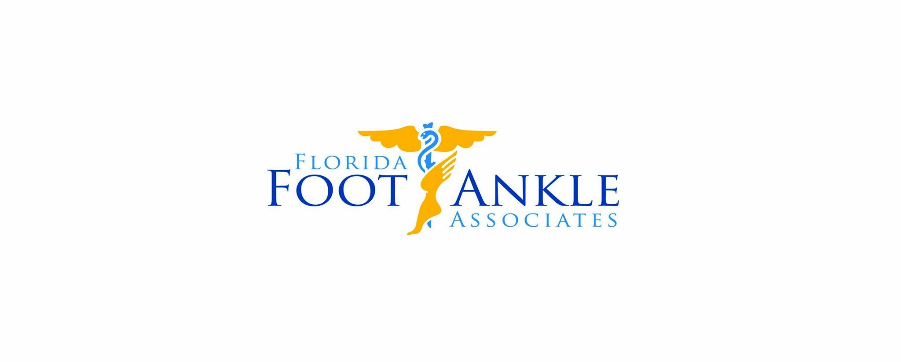 PACIENTE: ___________________________________________		FECHA:______________GRACIAS POR ELEGIR A NUESTRO MEDICO DE FLORIDA FOOT AND ANKLE ASSOCIATES, LLC. ESTAMOS AGRADESIDOS POR SU ELECCION Y ESTAMOS COMPROMETIDO A PROPORCIONARLE EL MEJOR CALIDAD DE ATENCION. LE PEDIMOS QUE LEA Y FIRME ESTE FORMULARIO PARA RECONOCER SU CONOCIMIENTO DE NUESTROS FORMULARIO DE RESPONSABILIDAD FINANCIERA. PACIENTE RESPONSABILIDADES FINANCIERASLOS PACIENTES SON RESPONSABLES POR EL COPAGO, COASEGURO, DEDUCIBLE Y TODOS LOS OTROS PROCEDIMIENTROS O TRATAMIENTO NO CUBIERTOS POR SU PLAN DE SEGURO.PARA MAYOR COMODIDAD, FLORIDA FOOT AND ANKLE ASSOCIATES, LLC (FFAA) MANDA LA CUENTA TU SEGURO PARA LOS SERVICIOS PROPORCIONADOS. SIN EMBARGO, EL PACIENTE SE REQUIERE PROPORCIONAR FFAA CON MAS INFORMACION CORRECTA Y ACTUALIZADA ACERCA DE SU COBERTURA DE SEGURO.EL PACIENTE(O GUARDIAN DEL PACIENTE, SI UN MENOR DE EDAD) ES RESPONSABLE EN ULTIMA INSTANCIA PPOR EL PAGO DE TRATAMIENTO Y ATENCION PRESTADA POR FFAA. EL PACIENTE PUEDE SER RESPONSABLE DEL PAGO DE CARGOS ADICIONALES INCURRIDOS PERO SIN LIMITARSE A LO SIGULENTE. CARGO POR CHEQUES DEVUELTOSCUALQUIER COSTO ASOCIADO CON EL COBRO DE PACIENTESCOBRAR POR INCUMPLIMIENTO DE CITAS SIN PREVIO AVISO DE AL MENOS 24 HORAS ANTES DE LA CITA. EH LEIDO, COMPRENDO Y ESTOY ACUERDO CON LOS DISPOSICIONES DE ESTE FORMULARIO DE RESPOSABILIDAD:_______________________________________________		__________________________FIRMA DEL PATIENT O GUARDIAN						         FECHA_______________________________________________NOMBRE(PRINT)POLÍTICA DE CITAS PERDIDAS/CANCELACIONES/NO SHOWS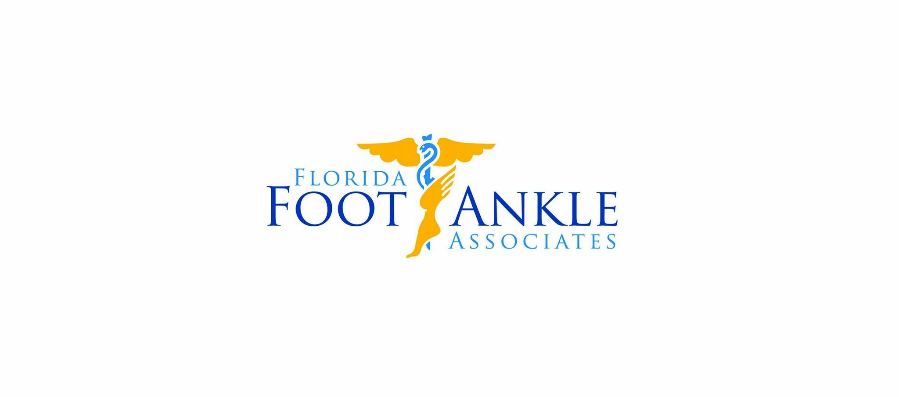 $45.00 CARGO POR NO SHOWS/CANCELACIONESNUESTROS PROTOCOLOS DE SEGUIMIENTO SE BASAN EN AÑOS DE EXPERIENCIA Y LE BRINDAN EL MEJOR CUIDADO ESTÁNDAR. MANTENER SU CITA ES IMPORTANTE PARA LA SALUD DEL PACIENTE, ASÍ COMO PARA LOS RESULTADOS DE LOS TRATAMIENTOS QUE SE PRESCRIBEN. CUANDO NO MANTIENE SU CITA, TENEMOS LAGUNAS EN NUESTRO HORARIO QUE AFECTA EL HORARIO PARA TODO EL DÍA. ESAS LAGUNAS PODRÍAN HABER SIDO DADAS A OTROS PACIENTES QUE NECESITAN CITAS MÁS PRONTO.USTED SERÁ CONSIDERADO UN NO-SHOW SI USTED PIERDE UNA CITA Y NO NOS NOTIFICA CON 24 HORAS DE ANTICIPACIÓN. USTED RECIBIRÁ UNA FACTURA POR $45,00 SI NO MUESTRA/CANCELA O REPROGRAMA. NUESTRA OFICINA HACE TODO LO POSIBLE PARA RECORDARLE SU CITA. POR FAVOR ACTUALICE SU HOGAR Y NÚMEROS DE TELÉFONO CELULAR, DIRECCIÓN Y DIRECCIÓN DE CORREO ELECTRÓNICO SIEMPRE QUE HAYA UN CARGO. SI USTED NO CUMPLE CON NUESTRA POLÍTICA Y REGULACIONES DESAFORTUNADAMENTE, VAMOS A TENER QUE DESCARGAR DE NUESTRA PRÁCTICA. HE LEÍDO Y ENTIENDO LA POLÍTICA ANTERIOR___________________________________________			__________________________FIRMA DEL PACIENTE							FechaINFORMACIÓN DE FARMACIAFARMACIA NOMBRE:_________________________________________________DIRECCIÓN DE FARMACIA:_____________________________________________NÚMERO DE TELÉFONO DE FARMACIA:___________________________________PACIENTE FIRMA:__________________________________________________FECHA:______________________*TODAS LAS MEDCIACIONES SE PRESCRIBEN ELECTRÓNICAMENTE*MEDIA RELEASE CONSENT FORMThis consent form will authorize Dr. Michael Rivera, DPM, FACFAS to use and print photographs and any other form of media material for educational, informational, and promotional purposes.  Images may be used, but is not limited to, Dr. Michael Rivera, DPM, FACFAS publications and newsletters, articles, advertising material, websites, social media posts, etc.This Media Release Form will be kept on file by Dr. Michael Rivera, DPM, FACFAS as reference for individual approval.Individual’s Full Name: ________________________________________________Parent/Guardian’s Full Name (if individual is under 18 years): __________________________________________________________________Relationship to individual: _____________________________________________After reading the explanation above, I authorize Dr. Michael Rivera, DPM, FACFAS to take and use my photographs or media in any Dr. Michael Rivera, DPM, FACFAS publication, production or presentation, including electronic/internet marketing for the purpose of promoting Dr. Michael Rivera, DPM, FACFAS in a positive manner.Parent/Individual’s Signature_______________________________________________ Date:___________